Nomor	: W3-A/      /HM.00/I/2023             Padang,     Januari          2023 M.	                                                                         Rajab             1444 HSifat	: Penting 	 Lamp	: -Hal	: Penyeragaman Laporan Perkara Yth. Ketua Pengadilan AgamaSe-Wilayah Pengadilan Tinggi Agama PadangDi tempatAssalamu’alaikum Wr. Wb.Menindaklanjuti hasil Pembinaan Ketua Pengadilan Tinggi Agama Padang dan hasil Pengawasan Hakim Tinggi Pengawas Daerah pada Pengadilan Agama se-wilayah Pengadilan Tinggi Agama Padang tentang Laporan Perkara yang beraneka ragam, maka untuk penyeragama kulit dan isi/jumlah laporan sebagai berikut:Sampul Laporan Perkara berwarna hijau muda (contoh terlampir).Jenis dan jumlah laporan perkara sesuai  Surat Keputusan Ditjen Badilag MA RI Nomor 056/DJA/HK.05/SK/I/2020 Tentang Pelaksanaan Administrasi Perkara dan Persidangan di Pengadilan Agama Secara Elektronik pada Bab IX huruf c angka 1.Mengirimkan hard copy laporan perkara paling lambat tanggal 3 (tiga) setiap bulan sudah sampai pada Pengadilan Tinggi Agama Padang.	Demikian untuk dilaksanakan, atas perhatiannya diucapkan terima  kasih.WassalamKetua PTA Padang,	Dr. Drs. H. Pelmizar, M.H.I.Tembusan:YM. Ketua Kamar Agama Mahkamah Agung RIYth. Ditjen Badilag Mahkamah Agung RIPENGADILAN TINGGI AGAMA PADANG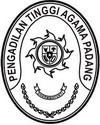 Jl. By Pass Km 24 Anak Air, Batipuh Panjang, Koto TangahTelp.(0751) 7054806 fax (0751) 40537Website: www.pta-padang.go.id Email: admin@pta-padang.go.idPADANG 25171